February 8, 2016209 North Maple AvenueMinier, IL 61759Dear Joshua,Enclosed please find disclosures containing a revised Loan Estimate Disclosure.  We are required by law to send these to you due to the locking of your interest rate.  Please sign and date the Rate Lock Agreement and Intent to Proceed and return to me as soon as possible.Please feel free to contact me if you should have any questions.Best regards,Josh Heinrich NMLS# 334476Retail Area ManagerFlanagan State Bank NMLS# 408461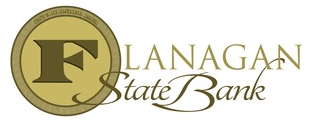 Retail Area Manager6479 West Pearl City RoadFreeport, IL 61032Phone: 630-399-2827joshuaheinrich@flanaganstatebank.com